«Налоговые вычеты, или как вернуть налоги в семейный бюджет», 10-11 классы, анимированная презентация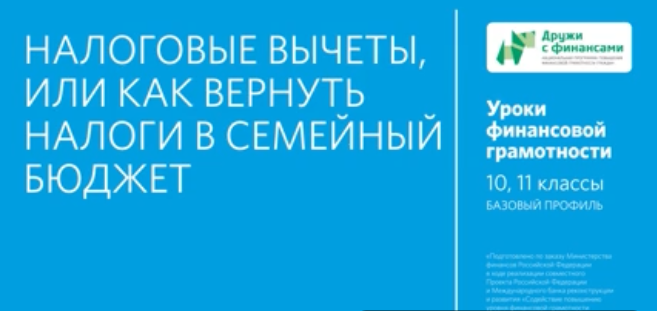 Дидактическая картаМесто в тематическом плане занятийВидеоматериал иллюстрирует тему занятия 14 «Налоговые вычеты, или Как вернуть налоги в семейный бюджет» модуля 3 «Налоги: почему их надо платить» учебной программы (Ю. Брехова, А. Алмосов, Д. Завьялов «Финансовая грамотность: учебная программа. 10, 11 классы») и соответствующую тему занятия 14 «Налоговые вычеты, или Как вернуть налоги в семейный бюджет» модуля 3 «Налоги: почему их надо платить» учебного пособия Ю. Бреховой, А. Алмосова, Д. Завьялова «Финансовая грамотность: материалы для учащихся. 10-11 классы»).Образовательная цель демонстрации видеоматериалаВ соответствии с учебной программой (Ю. Брехова, А. Алмосов, Д. Завьялов «Финансовая грамотность: учебная программа. 10, 11 классы») занятие предназначено для выработки у учащихся части личностных установок, умений и компетенций, указанных на стр. 24 учебной программы.Демонстрация видеоматериала поможет сформировать базовые понятия и знания, а именно: налоговая льгота, налоговый вычет, стандартный налоговый вычет, социальный налоговый вычет на примере поддержки материнства и детства, имущественный налоговый вычет, профессиональный налоговый вычет.Использование анимированной презентации позволяет сформировать следующие личностные характеристики и установки:понимание сути налоговых льгот и вычетов и оснований их получения;осознание влияния налоговых вычетов и льгот на величину семейного бюджета;понимание механизма получения налоговых льгот и вычетов.Показ видеоматериала помогает формированию компетенции — оцениванию влияние налоговых вычетов и льгот на семейный бюджет.Краткое описаниеЗадача презентации — разъяснить учащимся, что такое налоговые вычеты, и каким образом они реализуются, как их получать. Объясняется, что по налогу на доход физических лиц (НДФЛ) законом предусматривается ряд льгот, важное место среди которых занимают вычеты — часть получаемого гражданином дохода, которая не облагается налогом. Вводится понятие «налоговой базы» — общей суммы дохода, с которой гражданин должен уплатить налог.В презентации подробно представлены две основные схемы налоговых вычетов: вычет из налоговой базы фиксированной суммы и вычет определенных видов доходов или понесенных расходов. В связи с этим презентация показывает, кому и когда предоставляется право на налоговый вычет.На конкретном примере презентация детально разбирает, как работает на практике вычет на детей. Варианты использования в учебном процессеПри проведении уроков по учебному пособию (А. Киреев «Финансовая грамотность: материалы для учащихся. 10, 11 классы, социально-экономический профиль») учитель пользуется пособием Е. Лавреновой «Финансовая грамотность: методические рекомендации для учителя. 10, 11 классы, социально-экономический профиль». Это пособие содержит сценарий занятия 14 «Налоговые вычеты, или Как вернуть налоги в семейный бюджет». В соответствии со сценарием видеоматериал целесообразно показать на шаге 3 «Постановка учебной задачи».Видеоматериал рекомендуется к показу целиком.Комментарии педагога после просмотра, обсуждение в классе, вопросы обучающимсяУчитель акцентирует внимание учащихся на механизме получения разных видов налоговых вычетов.Возможные вопросы после просмотра:Что такое налоговая льгота? Какие налоговые льготы вы знаете?Что такое налоговый вычет? Какие виды налоговых вычетов вы знаете?Какие вычеты для многодетных семей вы знаете?Каков механизм применения имущественного налогового вычета?Применение в проектной деятельностиУчитель также может рекомендовать видеоматериал для использования при подготовке индивидуальных или групповых проектов по следующим темам:Исследование с презентацией «Как получить налоговый вычет за платное обучение?».Решение практических задач по расчету налоговых вычетов различных видов.Исследование «Виды налоговых льгот в России для многодетной семьи».При этом учитель предлагает провести исследование и решение практических задач с опорой на материалы сайта ФНС России https://www.nalog.ru/.Обратите внимание!С 2015 г. введен обновленный инвестиционный налоговый вычет по НДФЛ для работающих граждан, которые формируют сбережения с помощью индивидуального инвестиционного счета (ИИС):https://www.nalog.ru/rn77/taxation/taxes/ndfl/nalog_vichet/inv_vichet/https://journal.tinkoff.ru/iis-instrukcia/Модуль 3. Налоги: почему их надо платитьТема. Налоговые вычеты, или Как вернуть налоги в семейный бюджет 1. Брехова Ю.В., Алмосов А.П., Завьялов Д.Ю. Финансовая грамотность: учебная программа. 10-11 классы общеобразоват. орг. — М.: ВАКО, 2018. — 48 с. — (Учимся разумному финансовому поведению)2. Брехова Ю.В., Алмосов А.П., Завьялов Д.Ю. Финансовая грамотность: материалы для учащихся. 10-11 классы общеобразоват. орг. — М.: ВАКО, 2018. — 344 с. — (Учимся разумному финансовому поведению)3. Брехова Ю.В., Алмосов А.П., Завьялов Д.Ю. Финансовая грамотность: методические рекомендации для учителя. 10-11 классы общеобразоват. орг. — М.: ВАКО, 2018. — 232 с. — (Учимся разумному финансовому поведению)Модуль 3. Налоги: почему их надо платитьТема. Что такое налоговый вычет и как его получить 1. Лавренова Е.Б. Финансовая грамотность: учебная программа... 10-11 классы общеобразоват. орг., социально-экономический профиль. — М.: ВАКО, 2020. — 36 с. — (Учимся разумному финансовому поведению)2. Киреев А.П. Финансовая грамотность: материалы для учащихся. 10-11 классыобщеобразоват. орг., социально-экономический профиль. — М.: ВАКО, 2020. — 384 с. — (Учимся разумному финансовому поведению)Модуль 3. Налоги: почему их надо платитьТема. Налоговые вычеты, или Как вернуть налоги в семейный бюджет 1. Брехова Ю.В., Алмосов А.П., Завьялов Д.Ю. Финансовая грамотность: учебная программа. 10-11 классы общеобразоват. орг. — М.: ВАКО, 2018. — 48 с. — (Учимся разумному финансовому поведению)2. Брехова Ю.В., Алмосов А.П., Завьялов Д.Ю. Финансовая грамотность: материалы для учащихся. 10-11 классы общеобразоват. орг. — М.: ВАКО, 2018. — 344 с. — (Учимся разумному финансовому поведению)3. Брехова Ю.В., Алмосов А.П., Завьялов Д.Ю. Финансовая грамотность: методические рекомендации для учителя. 10-11 классы общеобразоват. орг. — М.: ВАКО, 2018. — 232 с. — (Учимся разумному финансовому поведению)Модуль 3. Налоги: почему их надо платитьТема. Что такое налоговый вычет и как его получить 1. Лавренова Е.Б. Финансовая грамотность: учебная программа... 10-11 классы общеобразоват. орг., социально-экономический профиль. — М.: ВАКО, 2020. — 36 с. — (Учимся разумному финансовому поведению)2. Киреев А.П. Финансовая грамотность: материалы для учащихся. 10-11 классыобщеобразоват. орг., социально-экономический профиль. — М.: ВАКО, 2020. — 384 с. — (Учимся разумному финансовому поведению)Содержание образования и планируемые результаты обученияСодержание образования и планируемые результаты обученияОсновные понятияНалоговый вычет, налоговая база, налоговая льгота, стандартный налоговый вычет, социальный налоговый вычет, имущественный налоговый вычет.Личностные характеристики и установкиПонимание сущности налоговых льгот и вычетов и оснований их получения.Осознание влияние налоговых вычетов и льгот на величину семейного бюджета. Предметные результатыЗнать виды налоговых льгот и вычетов и их влияние на величину семейного бюджета. Знать случаи и способы получения налогового вычета.Знать и понимать, какие факторы обусловливают получение налоговых вычетов.Уметь рассчитывать размер налогового вычета.Уметь находить актуальную информацию о налоговых льготах и налоговых вычетах на сайте Федеральной налоговой службы.Компетенции Уметь 	оценивать влияние налоговых вычетов и льгот на семейный бюджет.Структура презентации (продолжительность 6 мин. 21 сек.)Структура презентации (продолжительность 6 мин. 21 сек.)Содержательные фрагментыСодержательные фрагментыФрагмент 1.Фрагмент 1.Условное название Как законно можно уменьшить размер НДФЛ? Продолжительность 1 мин. 26 сек.с ……. по…….с 01 сек. по 1 мин. 26 сек.Основные понятияНалоговая льгота, налоговая база, налоговый вычет.Транслируемое содержание образования Размер уплачиваемых налогов можно снизить. Во многих случаях закон полностью или частично освобождает налогоплательщика от уплаты налога. Такое освобождение называется налоговой льготой.От НДФЛ освобождаются многие виды дохода: пенсии, стипендии, алименты, благотворительная помощь, процентные доходы по банковским вкладам, доходы от личного подсобного хозяйства и целый ряд других.Важное место среди льгот занимают налоговые вычеты, иначе — уменьшение налоговой базы. Налоговая база — это сумма доходов, с которой гражданин должен уплатить налоги. При определенных условиях можно уменьшить базу на сумму налогового вычета.Фрагмент 2.Фрагмент 2.Условное название Как и за что можно получить налоговый вычет? Продолжительность 2 мин. 00 сек. с ……. по…….1 мин. 27 сек. по 3 мин. 27 сек.Основные понятияНалоговый вычет, налоговая льгота.Транслируемое содержание образования Есть разные схемы налоговых вычетов. При первой схеме из налоговой базы вычитается фиксированная сумма. Так, например, действуют вычеты на детей. Похожие вычеты также получают Герои России, ликвидаторы Чернобыльской аварии и другие заслуженные граждане.При другой схеме налогового вычета из налоговой базы вычитаются определенные расходы. Например, на благотворительность, пенсионные накопления, добровольное личное страхование. Средства, которые гражданин заработал и направил на эти цели, подоходным налогом не облагаются.Если гражданин продает, скажем, квартиру, которой владел более трех лет, полученный доход полностью освобождается от налога. Если же имущество находилось в собственности гражданина менее трех лет, с части дохода налог придется заплатить.В случае, если гражданин покупает квартиру или строит себе дом, не облагаются налогом доходы, потраченные на жилье — правда, не более двух миллионов рублей. Налоговый вычет на покупку или строительство жилья дается один раз в жизни.Фрагмент 3.Фрагмент 3.Условное название Разбираем кейс «Семья Волковых. Анализ налоговых льгот»Продолжительность 2 мин. 53 сек.с ……. по…….с 3 мин. 28 сек. до концаОсновные понятияНалоговый вычет, размер налогового вычета.Транслируемое содержание образования На примере семьи Волковых (5 человек: мать, отец, трое детей — десяти, двенадцати и двадцати лет, старшая дочь — студентка) презентация подробно разбирает, как работают налоговые вычеты.